AppetizersCrispy French Fries 			               6Cheese Fries					10Chili Cheese Fries				14Maine Baked Potato				6Served with butter and sour cream.Cheese and Pepperoni or Broccoli Baker	14Served with butter and sour cream.Chips and Dip ~ House-made kettle chips served with garlic herb dip.			10Hot Crisp Pizza Slices ~ Slice of pizza with 	6up to 2 of our toppings.				Pazzo Bread Sticks ~ Cheesy Pazzo sticks 	10served with red sauce.					Add Pesto					1			Finger Lickin’ Wings ~ Crispy chicken wings 	23with blue cheese and buffalo sauce.			Pork Dumplings ~ Deep fried pork stuffed 	14dumplings served with a ponzu dipping sauceBaked Spinach & Artichoke Dip ~		 16A creamy blend of spinach, artichoke and cheeseserved with flat bread dippersMountain-Made Soups & StewsAdd butter and baguette 		5					Cup	BowlSoup of the Day ~ 			7.75	10	Maine Seafood Chowder ~		9.75	13Hot Mountain Chili ~		7.75	10Add salsa, sour cream and veggies		 13                 Ask about our gluten-free optionsGreat Plates 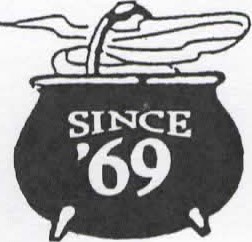           All Great Plates served with French fries.The Bag Burger ~ Charbroiled ground beef with melted cheese, lettuce, tomato, onion, a toasted bun and          House dressing.			20								The Gucci ~ Local favorite with pepperoni 	22Super Quad Tender ~ For our young 		20gourmets – light oil fried chicken tenders.Blue Steele ~ Gorgonzola spread and 		22caramelized onions				The Dior ~ Garlic herb cheeseburger.		22Bag Broiler ~ Charbroiled juicy chicken 	20breast filet on a toasted bun.					Chicken Burger ~ The other burger 		19alternative – tender fried chicken on a toasted bun with cheese.				Pulled Pork Rachel ~ Slow roasted pork 	20Shoulder, BBQ, coleslaw on a toasted bun.Fish and Chips ~ An old English tradition. 	20Crispy flaky cod fillet with coleslaw.Fish Switch ~ The burger alternative. Flaky 	20cod fillet on a toasted bun with cheese.Quad Melt ~ A blend of cheese melted on a	22 mound of roast beef on a toasted bun.Veggie Burger ~ red quinoa and veggie mix 	24made in The Forks of Maine with cheese on a toasted bun.Dixie Chicken ~ Chicken tenders, swiss, 	20pickles, BBQ sauce on a toasted bun.			SaladsBag Salad ~ Mixed greens with seasonal 	15vegetables, pepperoncini and marinated black olives.				                       Bag Caesar ~ with croutons, parmesan and 	20Classic dressing.Spinach Salad ~ baby spinach, grape		20 tomatos, red pepper, mushrooms, Feta, Kalamata olives and balsamic dressing.			Chefs Turkey Salad ~				22 Turkey, swiss and a hard-boiled egg on a loaded salad.	Cobb Salad ~ Grilled Chicken, avocado,	26	 hard-boiled egg, gorgonzola crumbles, crispy        	bacon on a loaded salad served with balsamic.King’s Bag Salad ~ Mixed greens, seasonal	24vegetables, turkey, parmesan, marinated olives and croutonsAdd Grilled or Crispy Chicken 		7			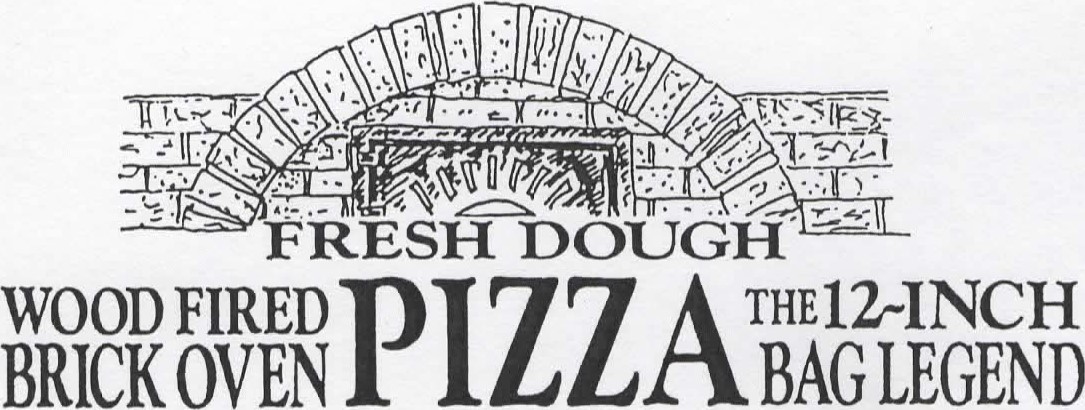 Made with the freshest produce available and baked to perfection.1.The Bag’s Mountainous Pepperoni      	192.Pepperoni and Fire Roasted Peppers	213. Hot Hawaiian 				22Ham, Bacon, Pineapple, jalapenos and Siracha	4.Greek Goddess			 	22White sauce, spinach, bacon, feta, 		Kalamata olives5.Tuscan Rustico				22Artichoke, roasted peppers, tomato		6.Chicken Alfredo				22Broccoli, bacon7. Veggie Deluxe				23A pretty garden pie with caramelized onions8.The Bag Monster ~a perfect pizza~		249.Plain Cheese Pizza				16	10.Mediterranean				22Marinated olives, roasted peppers, feta, bacon11.Barbegue Chicken				22Barbeque sauce, crispy chicken, red onion, bacon 12.Shredders Extreme Experience		22Crispy chicken, bacon, caramelized onion, Monterey Jack 13.Margherita Pizza				24Roma tomato, fresh basil, fresh mozzarella, garlic and balsamic drizzle	14.The Bag’s Bag Burger Pizza		24House, burger, tomato, onion, American cheeseAdd any one topping				4Mountainous SandwichesAvailable 11:00am-5:00pmAll sandwiches are spread with house dressing, unless otherwise noted, and served with house-made kettle chips.Add Fries for 3 Bread choices- Multigrain, Marbled Rye, Sourdough, Wrap.The Quad Lift ~ Smoked turkey breast, 	22fancy ham, salami, swiss, and crisp vegetables.Roast Beef ~ Thinly sliced prime roast beef.	20Reuben ~ Pastrami, swiss and sauerkraut.	20Pastrami ~ Hot pastrami			19Salami ~ Genoa salami and swiss		18Ham and Swiss ~ Fancy ham and swiss	18Turkey and Swiss ~ Smoked turkey, swiss, 	20Lettuce, tomato and mayo.Cranberry Walnut Chicken Salad		21  With lettuce and tomato.The Gregarious Garden Melt		20Crisp pepperoni, salami, roasted peppers, marinated olives, mushrooms, swiss and Monterey jack on a baguette served with fries.Also available veggie style.P.L.T ~ a local favorite. Crisp pepperoni strips, 	20lettuce, tomato and mayo.Garden ~ Lettuce, tomato, swiss, mushrooms,	19Onions and green peppers.Ask About Our DessertsToo full now? Take it for later. Michele’s house-made desserts are not to be missed. Ask your server what she has created today.                 #bagburger207-237-2451     www.bagandkettle.comWarning: Consuming raw or undercooked meats, eggs, shellfish or poultry may increase your risk of foodborne illness, especially if you have certain medical conditions.